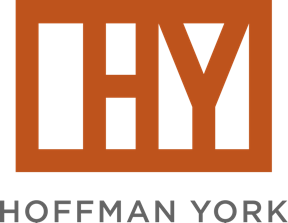 Client:	MOTBDTitle: 	MONT-FY22 Fire Aware Toolkit – Website Copy - CrisisJob #:	1343Version: 	1Date: 	27 July 21WEBSITE COPY	Current Fire ConditionsLast Updated: [insert date and time]Here’s what you need to know to be safe. Check Current Restrictions[Insert city or area] is currently under [insert Fire Stage 1, Fire Stage 2 or Closure]. The following restrictions apply: Insert for Fire Stage 1`	No campfires or smoking outside of a vehicle, building or developed rec area. 		[Option to insert additional information as it pertains to your area or destination]	For full details, go to mtfireinfo.org. Insert for Fire Stage 2	No campfires; smoking outside of a vehicle, building or developed rec area; operation of internal combustion engines; explosives; welding, or use of acetylene or other torches with open flames; operation of motorized vehicles off designated roads and trails, and more. 		[Option to insert additional information as it pertains to your area or destination]For full details, go to mtfireinfo.org. Insert for Closure	Area is closed to all entry and recreational activities. 		[Option to insert additional information as it pertains to your area or destination]For full details, go to mtfireinfo.org. Check Air Quality Here’s what you need to know about air quality today: [insert air quality information]Be Aware of Route ClosuresThe following routes are currently closed: [insert closed routes in your area]Know Alternate RoutesThese routes are accessible: [insert alternate routes in your area]Find Accessible Areas and ActivitiesThese nearby areas are currently accessible: [insert accessible areas nearby]. Accessible areas can include nearby cities or towns, parks or other public lands. For safe things to do inside, check out [insert URL for your tourism region or city website].